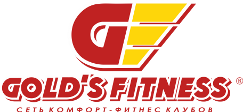 ПОЛОЖЕНИЕ О ПРОВЕДЕНИИ СОРЕВНОВАНИЙ ПО ПЛЯЖНОМУ ВОЛЕЙБОЛУFITNESS FIESTA-20191.Сроки и место проведенияСоревнования по пляжному волейболу Fitness Fiesta-2019 проводятся в г. Нижнем Новгороде на пляже гребного канала.  Начало соревнований в 10:00, 29 июня 2019 года. С 09:00 - 10:00 повторная регистрация явки команд и разминка участников турнира2.Цель проведения соревнований-популяризация и развитие пляжного волейбола в Нижегородской области и ЗОЖ-повышение уровня спортивного мастерства-выявление сильнейших спортсменов3.Руководство проведением соревнованийОбщее руководство проведением соревнований осуществляется тренерским составом КФК Gold’s Fitness.4. Участники соревнований, условия проведения         Соревнования проводятся как в женской группе так и в мужской.В каждой группе должно быть не меньше 3 команд, если не набирается 3 команды то соревнования проводятся в общей группе. Причем если женская команда выступает против мужской, то женская команда имеет гамбит в виде 6 очков в партии из 21 и 5 до 15. В соревнованиях участвуют команды, составленные исключительно из 2-х игроков (правила соревнований по пляжному волейболу гл.2 Участники п.4.1.1) В турнире участники будут распределены в группы.  В матче побеждает команда, которая выиграет две партии. В случае счета по партиям 1:1 команды играют третью решающую партию. Партию выигрывает команда, которая первой наберет 15 очков при разнице минимум в два очка. При счете 14:14, игра продолжится до разницы в два очка (16:14, 17:15 и т. д.). Соревнования по пляжному волейболу проводятся согласно официальным правилам Международной Федерации Волейбола (ФИВБ). В плей-офф выходят две команды, занявшие первые два места, с максимальным количеством очков. В случае команд, набравшие равное количество очков, учитывается личные встречи. 5.Порядок подачи заявок             Заявки принимаются от капитанов команд до 27.06.19 включительно, согласно приложению №1. Оплата стартового взноса осуществляется по адресу ул. Казанское шоссе 11, ТРК Индиго,  КФК Gold’s Fitness. 6. Условия подведения итогов            Команды, занявшие 1, 2, 3 места, награждаются кубками, медалями, грамотами и памятными призами от сети КФК Gold’s Fitness (1 место-клубная карта на 3 месяца, 2 место-клубная карта на 2 месяца, 3 место-клубная карта на 1 месяц) и партнеров.7.Финансовое обеспечение соревнования.1.1Расходы, связанные с организацией и проведением соревнований в части награждения победителей и призеров соревнований, производятся за счет средств Сети комфорт фитнес-клубов Gold’s Fitness и партнеров. 1.2 Вступительный взнос с команды участников___1500___руб.            											Приложение 1Название команды _____________________________________________Игрок 1________________________________________________________Игрок 2________________________________________________________Контактный телефон_____________________________________________